ГРАФИК ПРОВЕДЕНИЯ «ГОРЯЧЕЙ» ТЕЛЕФОННОЙ ЛИНИИ ДЛЯКОНСУЛЬТИРОВАНИЯ НАСЕЛЕНИЯ ПО ВОПРОСАМ ВАКЦИНАЦИИ ПРОТИВ COVID-19 И ГРИППАВ государственном учреждении «Республиканский научно-практический центр онкологии и медицинской радиологии им. Н.Н. Александрова» организована «горячая» телефонная линия по вопросам вакцинации против COVID-19 и гриппа по номеру +375 17 389 99 37.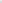 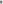 МесяцДата, времяОтветственныйОтветственныйОтветственныйсентябрь30.09.202214.00-16.00врач-эпидемиолог отделения эпидемиологического Лаврищева О.Г.(заведующий инфекционно-контроля)(заведующий инфекционно-контроля)октябрь28.10.202214.00-16.00врач-эпидемиолог отделения эпидемиологического Лаврищева О.Г.(заведующий инфекционно-контроля)(заведующий инфекционно-контроля)ноябрь25.11.202214.00-16.00врач-эпидемиолог отделения эпидемиологического Лаврищева О.Г.(заведующий инфекционно-контроля)(заведующий инфекционно-контроля)декабрь23.12.202214.00-16.00врач-эпидемиолог отделения эпидемиологического Лаврищева О.Г.(заведующий инфекционно-контроля)(заведующий инфекционно-контроля)ноябрь25.11.202214.00-16.00врач-эпидемиолог отделения эпидемиологического Лаврищева О.Г.врач-эпидемиолог отделения эпидемиологического Лаврищева О.Г.(заведующий инфекционно-контроля)декабрь23.12.202214.00-16.ooврач-эпидемиолог отделения эпидемиологического Лаврищева О.Г.врач-эпидемиолог отделения эпидемиологического Лаврищева О.Г.(заведующий инфекционно-контроля)